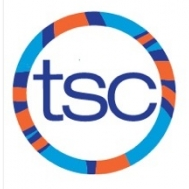 *Please arrive 15 mins prior to practice start.SUNDAYMONDAYTUESDAYWEDNESDAYTHURSDAYFRIDAYSATURDAY1Happy New Year! 24:30-7:00pmUofT SC*Dryland from 4:30-7:00pm35:30-8:00amUofT LC*Dryland from 7:00-8:00am49:00-11:30amUofT SC*Dryland from 9:00-10:00am56:00-8:00pmBranksome Hall 679:00-12:00amUofT LC*Dryland from 9:00-10:00am*Group Outing TBD*89 5:30-7:30amUofT/Benson*Dryland from 7:00-7:30am105:00-6:30pmCTech114:30-6:30pmHarbord*Dryland from 6:00-6:30pm126:00-8:00pmBranksome Hall13AB Meet14AB Meet15AB Meet16175:00-6:30pmCTech184:30-6:30pmHarbord*Dryland from 6:00-6:30pm196:00-8:00pmBranksome Hall205:00-6:30pmCTechORTSC/UofT Winter Invite (13+)21TSC/UofT Winter Invite22TSC/UofT Winter Invite23245:00-6:30pmCTech255:00-7:00pmHarbord*Dryland from 6:30-7:00pm266:00-8:00pmBranksome Hall275:00-6:30pmCTech287:00-10:00amHarbord*Dryland from 10:00-11:00am29305:30-7:30amUofT/Benson*Dryland from 7:00-7:30am315:00-6:30pmCTech